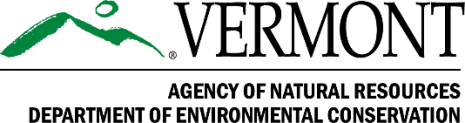 مطبوعاتي اعلامیهد سملاسي خپرونې لپاره – جولای 13، 2023د رسنیو اړیکه:میشیل کولب، د فضله اوبو پروګرام، د اوبو د تنظیمولو برخه د چاپېریال د ساتنې څانګه802-490-6165، Michelle.Kolb@vermont.govد ککړو اوبو لپاره د ورمونټ DEC عامه خبرتیا ورکويمونټپیلیر، Vt. – په ټول ورمونټ کې په پراخه کچه د سېلابونو له کبله، ډېری د ښاروالۍ د فضله اوبو د صافولو پلانټونه او شخصي د جراثیمو څخه پاکولو نظامونه د اوبو او فضله اوبو د لوړ بهیر له امله د اوبو لاندې شوي دي چې له کبله یې په چاپېریال کې د نکاسۍ نیم صفا شوی یا ناصفا شوی اخراج رامنځته شوی دی.د دې له کبله، په سیندونو او سېلابي اوبو کې د ویروسونه او بیکټیریا په رنګ پیتوجن شتون لري کوم چې د ناروغیو لامل کېدی شي. که څه هم دغه سیمو ته خبرتیاوې ونه لېږل شي چې یو څو ورځو پورې د نژدېوالي، ساتېري، په اوبو کې ګرځېدلو، په کشتیو کې ګرځېدلو، لامبو وهلو، یا کبان نیولو څخه ډډه وکړي ترڅو د اوبو بهیر عادي کچو ته بیرته راشي.کله چې بهیر عادي کچو ته بیرته راشي او ډېری صفایي کوونکې فابریکې بشپړه صفایي پیل کړي، د عامه خبرتیا او لېږدونې لپاره معیاري کړنلاره، د دغه سیمو لپاره په سیند پر ښکته د لاسرسي عامه ځایونه به اوږدمهاله مرمتونو ته اړتیا لري.د طبیعي سرچینو ادارې [Agency of Natural Resources]، د چاپېریال د ساتنې څانګې
[Department of Environmental Conservation]، د کبانو او ځنګلي ځناورو څانګې
[Fish and Wildlife Department] یا د ځنګلونو، پارکونو، او ساتېري د څانګې
[Department of Forests, Parks, and Recreation] له خوا د سېلاب څخه د بیاابادونې د سرچینو په اړه د نورو مالوماتو لپاره وګورئ https://ANR.Vermont.gov/Flood. په دې پاڼه کې به د خوټېدلو اوبو خبرتیاوې، د پارکونو د تړل کېدو مالومات، د سړکونو او سیندونو او د پرځای کېدو لارښوونې، د څاه او له جراثیمو پاکولو نظام مالومات، او نور شامل وي.###د توپیر نه کولو خبرتیا:د ورمونټ د طبیعي سرچینو اداره [(Vermont Agency of Natural Resources) [ANR خپل پروګرامونه، خدمتونه، او کړنې د توکم، مذهب، عقیدې، رنګ، ملي هویت (په ګډون د محدود انګلیسي وړتیا)، نسب، د زېږون ځای، معیوبيت، عمر، د واده حالت، جنس، جنسي څرنګوالي، جنسي پېژندګلو، یا د سینې شیدې ورکولو (مور او ماشوم) پر اساس د توپیر کولو پرته ترسره کوي.ژبې ته د لاسرسي خبرتیا: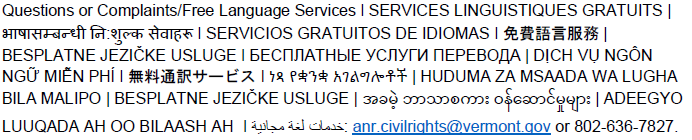 